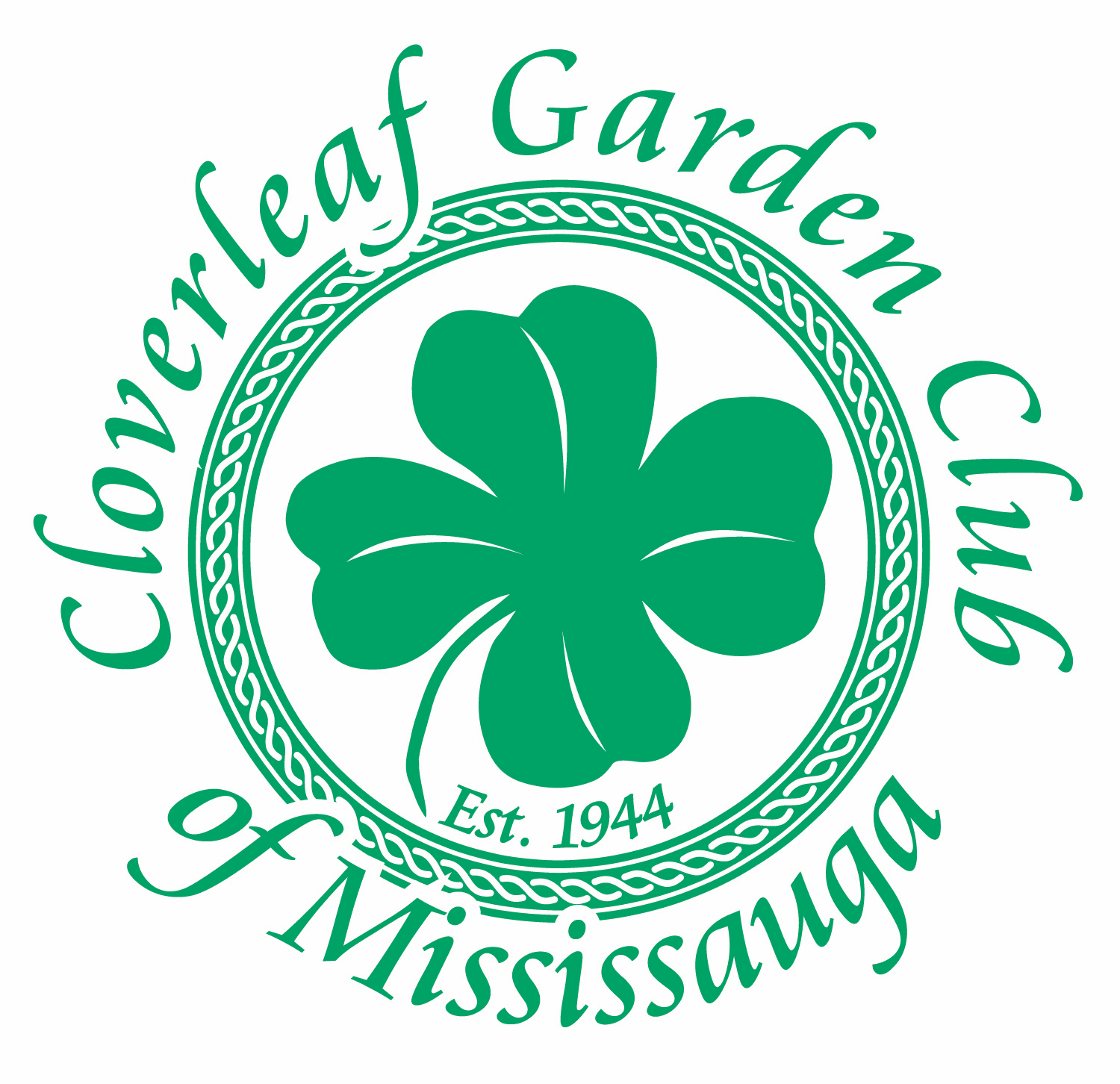 Select your Membership typeIndividual Membership- $20Family Membership- $35 
(Family is two people living at the same address)Member Contact Information (please print clearly)How did you hear about Cloverleaf Garden Club? Check all that apply.Friend/FamilyInternet searchCloverleaf WebsiteFacebookEventbriteMeet-upCity CouncillorOther:  ________________COMMITTEE SUPPORTCloverleaf is member-driven. To be part of Cloverleaf means to be involved in keeping it going, attracting diverse membership and remaining relevant and viable. Please tell us how you will help the club as a member. ❏ Events ❏ Promotion ❏ Board Member ❏ Meetings ❏ Other: _________________________
Thank you! We will confirm your membership once we receive payment, and this completed form.Make cheque payable to: Cloverleaf Garden Club of Mississauga
Mail this completed form and cheque to:Cloverleaf Garden Club
ATTN: MEMBERSHIP
81 Lakeshore Road East
PO Box 45074, RPO Port Credit
Mississauga, ON L5G 4S7First NameLast NameEmailAddressCityPostal CodePhone Number